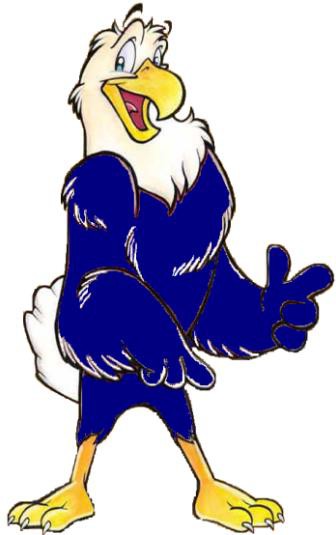 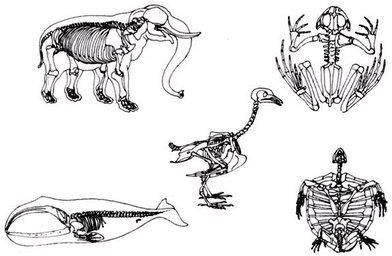 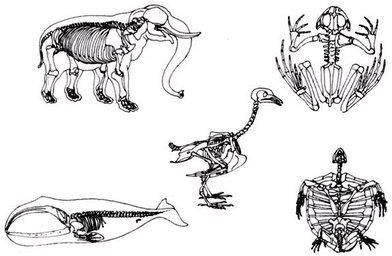 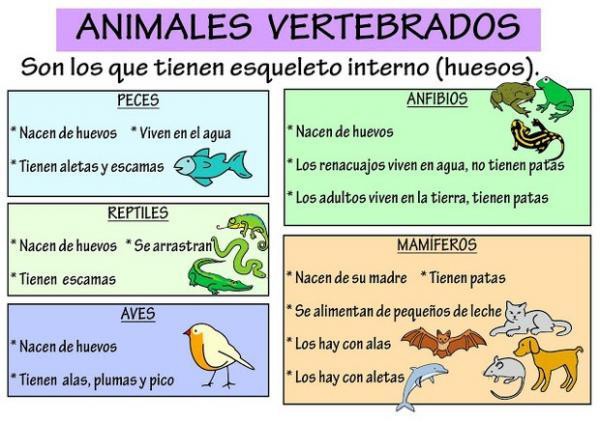 Los Animales que viven en la naturaleza tiene características que nos permiten clasificarlos. Una de estas características es la PRESENCIA o AUSENCIA de un esqueleto interno y de columna vertebral.Estas características nos permite clasificar los animales enVERTEBRADOS e INVERTEBRADOS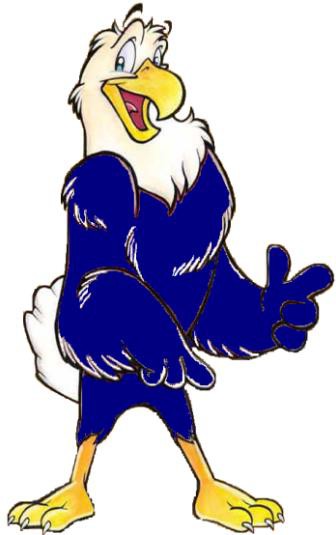 Actividad 1Recorta los dibujos. Pégalos en orden, de acuerdo al ciclo de vida de la mariposa. Colorea los dibujos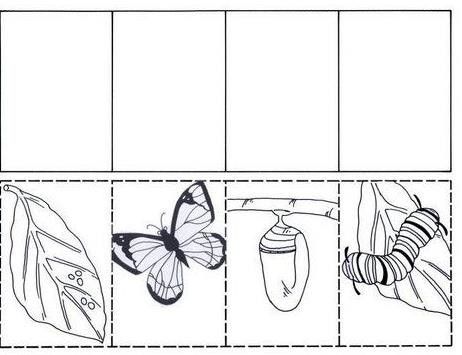 MATERIALES DE APOYO PARA  EL DESARROLLO DE CONCIMIENTOS DE LOS ANIMALES VERTEBRADOS E INVERTEBRADOS VIDEO Y ACTIVIDAD INTERACTIVA.Link de video sobre animales vertebrados e invertebradoshttps://www.youtube.com/watch?v=zPLSPh9YeiY https://docs.google.com/presentation/d/1yURl41sAJEWcPKaNQ3Ve1iENKtJaFZMPvv1eg-pb1Lg/edit#slide=id.p El juego el Rey pide, es una buena motivación al momento de desarrollar el contenido para despertar el interés de aprendizaje de los niños y niñas, así iniciamos con el desarrollo del animales vertebrados e invertebrados pues los estudiantes demostraros su interés este juego y otros fue y es un instrumento de apoyo para la adquisición de conocimientos, pues el juego, proporciona el contexto apropiado, en el que se puede satisfacer las necesidades educativas básicas del aprendizaje infantil. Puede y debe considerarse como instrumento mediador, dada una serie de condiciones, que facilitan el aprendizaje.Su carácter motivador estimula al niño/a y facilita su participación en las actividades.Esta tesina consiste en la aplicación de determinados juegos tradicionales, cuyo objetivo es establecer las pautas de comportamiento, actitudes, hábitos y valores relacionados con el juego tradicional, en el desarrollo social en niños de 4 a 5 años, a través de una alternativa pedagógica que presenta la ventaja de ser vivencial, construir una actividad propia para la naturaleza del niño/a y poderla ejecutar en un ambiente libre de restricciones físicas.Esperamos mediante nuestra investigación bibliográfica, aportar en la educación infantil, y orientar a los diferentes educadores.